$150,000.00FUHRER – SCHMEICHEL606 12TH ST WEST, MOBRIDGEMOBRIDGE BEL AIRE 2ND ADDN 2ND SUBDV LOT 25 BLOCK 2RECORD #4753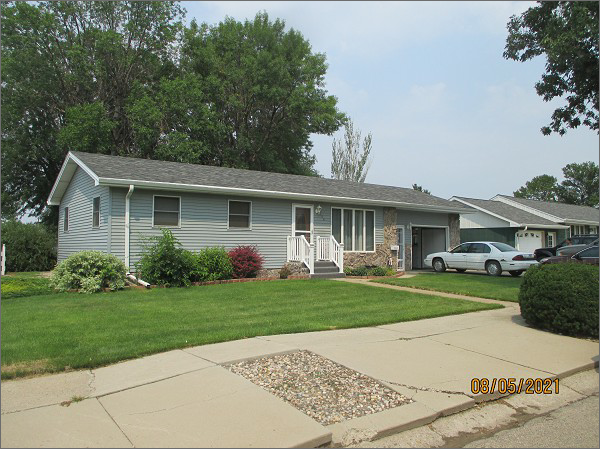 LOT SIZE 71’ X 130’                                          GROUND FLOOR 1040 SQ FT SINGLE FAMILY – 1 STORY                             BASEMENT 1040 SQ FTAVERAGE QUALITY & CONDITION               500 SQ FT FINISHED REC.BUILIT IN 1960                                                  3 BEDROOMS ABOVE2014; ROOF GOOD, NO ALLEY ACCESS        1 BEDROOM BELOWALUM. SIDING, CENTRAL AIR                        1 FULL BATH, ONE ¾ BATHNATURAL GAS, WINDOWS GOOD                ATT. GARAGE 442 SQ FTBLOCK FOUNDATION                                      WOOD DECK 200 SQ FTSOLD ON 7/16/21 FOR $150,000                  OPEN SLAB 200 SQ FTASSESSED IN 2020 AT $113,310                    2004; NEW SIDINGASSESSED IN 2017 AT $82,540                      DET. GARAGE 480 SQ FT